Churchill High School		            			                             Science DepartmentAlgebra IIa  SyllabusThis is a working draft, content subject to changeCourse: Algebra IIaInstructor:    Ms Bender			                  Class location:  K-7Office Hours:   Tuesday & Thursday 8:00 am - 8:30 am       Lunch & Teacher preparation period by appointment only Phone: (541)-790-5100  (x5179)		             e-mail: bender@4j/lane.eduCourse Website: http://blogs.4j.lane.edu/bender/  Required Text: Introductory & Intermediate Algebra for College Students, 3rd Edition, Blitzer Algebra 2, McDougal LittellRequired Student Supplies:  spiral notebook (70 pg minimum), colored pencils, tape/glue stickSi necesita más información en Español sobre esta clase, por favor comuníquese con Marcos Alvarado al 541-790-5151 o por correo electrónico alvarado_m@4j.lane.edu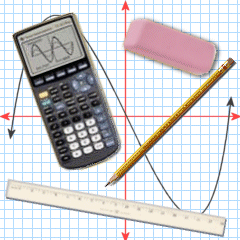 Course Description: In this trimester of Algebra IIa, you will be learning and applying numerous ways to help develop your mathematical skills with polynomials & rational expressions.  This course will help increase your knowledge and understanding of exponents, polynomials and graphs of linear equations from Algebra I, and expand upon these techniques to include topics such as rational expressions, functions & function notation, inequalities, radical expressions, quadratic equations & their graphs, and finally an introductions to exponential logarithmic functions, while practicing numerous problem solving methods.Algebra IIa will also be a place where you will practice various study skills techniques, such as Cornell Note Taking, critical reading, and marking the text.  These skills will not only help prepare you for advancement in mathematics, but it will also help in your preparation for the State Smarter Balance Mathematics Test, as well as readying you for life after high school… whether that be through college or directly into the career of your choice.  Lastly, this course will hopefully be a little fun along the way ).Course Behavioral Expectations:Come to class prepared (INB, writing utensils, etc) & on timeTreat all humans with respect & in a positive mannerTreat all materials (textbook, graphing equipment, etc) with careUnits of Study:In this class we will cover a wide variety of mathematical topics that includes (but is not limited to) exponents & polynomials, rational expressions and basic functions.  Please see your copy of the “Algebra IIa Content Calendar” or access a digital copy on my website for more detailed topics, approximate week coverage & the chapters in the textbook that are covered for each topic.  This document is meant as a rough guide & is subject to change.Grading Policies:Your grade in Algebra IIa is based on the points you earn on assignments, projects, quizzes, tests, the Interactive Notebook & any extra credit work you complete (see an E.C. handout for requirements).  Your overall grade is comprised of the following:Your grade will be posted on Synergy at regular intervals (usually every 2 weeks) during the grading period & a detailed individual printout is available at any time upon request.  Final letter grades are determined using the following scale:                90-100% = A        80-89.9% = B          70-79.9 = C          55-69.9% = DAssignments, Tests & Quizzes:Assignments & Projects are due at the beginning of the period into the turn in boxes unless otherwise indicatedTests & quizzes are to be completed & turned in the same class periodMissed classes:Look up the Warm-up questions & activities using the “Warm-ups & Schedule” binder on top of the turn-in boxes in the classroom OR look up the information on my website using the “Warm-ups”.  Individual printed copies are available upon requestCopies of all handouts are located in the file cabinet at the front of the roomComplete Warm-up & Schedule of activitiesLate work:  *Late Grade Slip Required*a.  When turning in an assignment after it is due, fill out Late Grade Slip & staple to the completed assignment then place into turn-in boxCalculators may be used, unless otherwise stated (TI-83 or better graphing calculator)Attendance Policy:  (see Student Planner/Handbook for more details)Absence = missing classTardy:Procedure:First 10 minutes tardy entered by teacher into SynergyAfter 10 minutes, go to front office for a note to enter classExcused vs Unexcused …see Student HandbookMake-up work:  Excused:  no Late Grade Slip if within 2 class days. LGS after 2 days Unexcused:  Late Grade Slip requiredPrearranged Absences:  due before or after with teacher discretionConsequences for tardy:in class :  a) loss of participation points① ≤ 10 minutes = -2 points② 11 – ≤20 minutes = -3 points③ ≥ 21 minutes = -4 points		     b) chronic tardiness may result in referral and a parent conferenceBathroom Policy:“Bathroom Pass” Required:  Student to present pass when exiting classStudent leaving class & not presenting pass will be marked “late”Student gone longer than 10 minutes will be marked “very late”Food & Drink Policy:NO Food or drink in class, except unsweetened water in a sealable container (i.e. personal H2O bottle or purchased bottled H2O)No tobacco products in class  (see Student Planner/Handbook for more details)Gum:  OK, as long as I don’t see it or hear it Electronic Device Policy:iPods, MP3, Walkmans, and other music devices: not to be used (put away) during class time except during teacher designated “Tech On” work timesCell phones:  not to be used (put away) during class timeUse of electronic devices in class results in confiscation of the device:first offence:  loss of participation points & electronic device returned at the end of the class periodsecond offence:  loss of participation points & electronic device returned at the end of the school daysubsequent offence:  loss of participation points, electronic device given to administrative team & retrieve at the end of the school day  COW Computer/CALF iPad Agreements:I will NEVER have food or drink near the computerI will place the computer on a flat, stable surfaceI will report any computer damage to the teacher immediatelyI will log myself off the computerI will shut down the computer by using the Apple icon (upper left corner)I will place my computer in the correct number slot & plug it in to chargeAcademic Integrity:It is expected that students will respect and be held to a high level of academic integrity.   Academic Integrity is not something taken lightly at Churchill High School.  Breeches of academic integrity include cheating, copying assignments, plagiarism (presenting another’s work as your own), and facilitation of cheating/plagiarism/copying.  We expect our students to hold themselves to a high level of integrity; students who choose not to do so will face consequences, including but not limited to, receiving a zero on the assignment/project/test, referral, and parent notification.  Churchill P.R.I.D.E. :Perseverance Respect Integrity Discipline ExcellenceWe show our PERSEVERANCE by staying positive, continuing to try, and learning from our mistakesWe demonstrate RESPECT by treating other the way we want to be treated and by caring for the environment and ourselves.We display INTEGRITY when we are honest, set good examples that make others proud, do our own work, and always stand up for what is right.We exhibit DISCIPLINE when we attend class, work hard every day, are responsible, and do what needs to be done.We illustrate EXCELLENCE when we do our personal best, always try to improve, and lead by example.CategoryPercentageDescriptionLabs/Assignments50%In-class work, Homework assignments, Projects & Papers Tests/ Quizzes30%Planned unit tests, short quizzes & pop quizzesParticipation5%You earn up to 5 points every class period based on: being on time, prepared, appropriate behavior, showing Lancer PRIDE, following course expectations, etc.Interactive Notebook15%A bound notebook of Cornell Notes, reflections, summaries, etc. that reinforce mathematical content & study skills… the best study tool possible 